Welcome To Emmanuel Lutheran – N.A.L.C.Thanks for worshiping with us this evening. Your presence is your gift to us. We pray that our Service of Worship is a blessing to you. Sealed by the Holy Spirit and marked with the cross of Christ forever we are -- praising, proclaiming and practicing  --  Emmanuel,   God  with  us,   in  daily  life!Emmanuel Lutheran Church	Emmanuel North 		3819 - 18th Avenue NW      		1965 Emmanuel Dr NW Rochester, MN 55901		(7601 - 18th Ave NW)Phone: 507-206-3048              Website: 	         www.emmanuelofrochester.org Email Address:       EmmanuelRochesterNALC@gmail.com          Facebook page:      Emmanuel Lutheran Church of Rochester, MNMen’s Bible StudyMen meet at Oasis Church each Wednesday at 11am, Mar 13th, 20th & 27th to study the Scriptures.Women’s Bible StudyWomen meet at Oasis Church every other Wednesday at 1pm,    Mar 20th to study “Chasing Vines”  by  Beth  Moore.Soup SuppersImmediately following our mid-week Lenten Worship services a soup supper is served in the Oasis Fellowship Hall.  Y’all Come.Page 4 of 4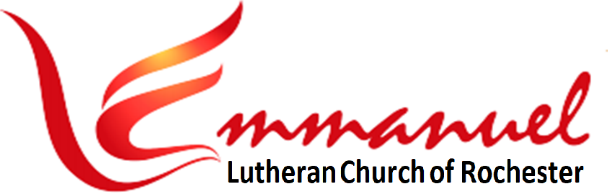 Midweek Worship – Lent 4   	Tue, Mar 12th, 2024 - 5pmPastor:  Rev John Saethre	 Holden Evening PrayerPianist:  MarJean Damerval	 Reader: Karl Saethre Call to WorshipLord Jesus, Think On Me         Reclaim #178 (V.1)Lord   Je-sus,   Think   on   Me   and   Purge   A-way   My   SinFrom Self-ish Pas-sions, Set Me Free and Make Me Pure With-in.*Service of Light                                                     HEP Pg 2*Evening Hymn                Joyous Light               HEP Pg 2-3(Pastor only on prelude, Pg 2 – Congregation on Vs 1-3, Pg 3)*Evening Thanksgiving                                           HEP Pg 4*Psalmody 141         Let My Prayer Rise Up        HEP Pg 4-8Meditation & Prayer                        		          HEP Pg 8Scripture Reading         Matthew 27:24-26           HEP Pg 824 So when Pilate saw that he was gaining nothing, but rather that a riot was beginning, he took water and washed his hands before the crowd, saying, “I am innocent of this man's blood; see to it yourselves.” 25 And all the people answered, “His blood be on us and on our children!” 26 Then he released for them Barabbas, and having scourged Jesus, delivered him to be crucified.** Sermon  “Guilty Hands”  Rev John Saethre **Page 1 of 4Alas, And Did My Savior Bleed         Reclaim #143V1	A-las, And Did My Savior Bleed,And Did My Sov-‘reign Die?Would He De-vote That Sa-cred HeadFor Sin-ners Such As I?V2	Was it for Sins That I Had Done,He Groaned Up-on the Tree?A-maz-ing Pity, Grace Un-known,And Love Be-yond De-gree.V3	Well Might the Sun in Dark-ness Hide,And Shut its Glo-ries in,When God, the Might-y Mak-er, DiedFor His Own Crea-ture's Sin.V4	Thus, Might I Hide My Blush-ing FaceWhile His Dear Cross Ap-pears.Dis-solve My Heart in Thank-ful-ness,And Melt My Eyes to Tears.V5	But Tears of Grief I Can’t Re-payThe Debt of Love I Owe.Here, Lord, I Give My-self A-way.It’s All That I Can Do.* Acclamation                                                         HEP Pg 9* Annunication         Luke 1:26-28, 30-32, 38         HEP Pg 9*The Magnificat          My Soul Proclaims         HEP Pg 9-10*Gloria Patri                                                          HEP Pg 10*Litany and Closing Prayers                            HEP Pg 11-12Page 2 of 4*The Lords Prayer                                                 HEP Pg 12Our Father, Who Art in Heaven, Hallowed be Thy Name,Thy Kingdom Come, Thy Will be Done, On Earth as it is In Heaven.Give us This Day Our Daily Bread. And Forgive us Our Trespasses,As We Forgive Those Who Trespass Against us.And Lead us Not into Temptation, But Deliver us From Evil.For Thine is the Kingdom, and the Power, and the Glory,Forever and Ever.  Amen.*Final Blessing                                                      HEP Pg 12*Dismissal                                                             HEP Pg 12Page 3 of 4Calendar ItemsWed,	Mar 13  Men’s Bible Study - 11am at OasisSat,	Mar 16  Eve of Lent 5 Service w/Communion - 4pm Mon,	Mar 18  Council Meeting at Oasis - 4pm Tue,	Mar 19  Mid-Week Lent 5 Worship Service - 5pm           -and-	  Soup Supper at 6pm Wed,	Mar 20 Men’s Bible Study - 11am at Oasis           -and-	  Women’s Bible Study – 1pm at Oasis Sat,	Mar 23 Eve of Palm Sunday Srvc +Communion  4pm Wed,	Mar 27  Men’s Bible Study - 11am at Oasis Thu,	Mar 28 Maundy Thursday Service – 5pm at OasisFri,	Mar 29 Good Friday Service at Trinity, St Charles Sun,	Mar 31  Easter Sunday Service - 10am at Emmanuel